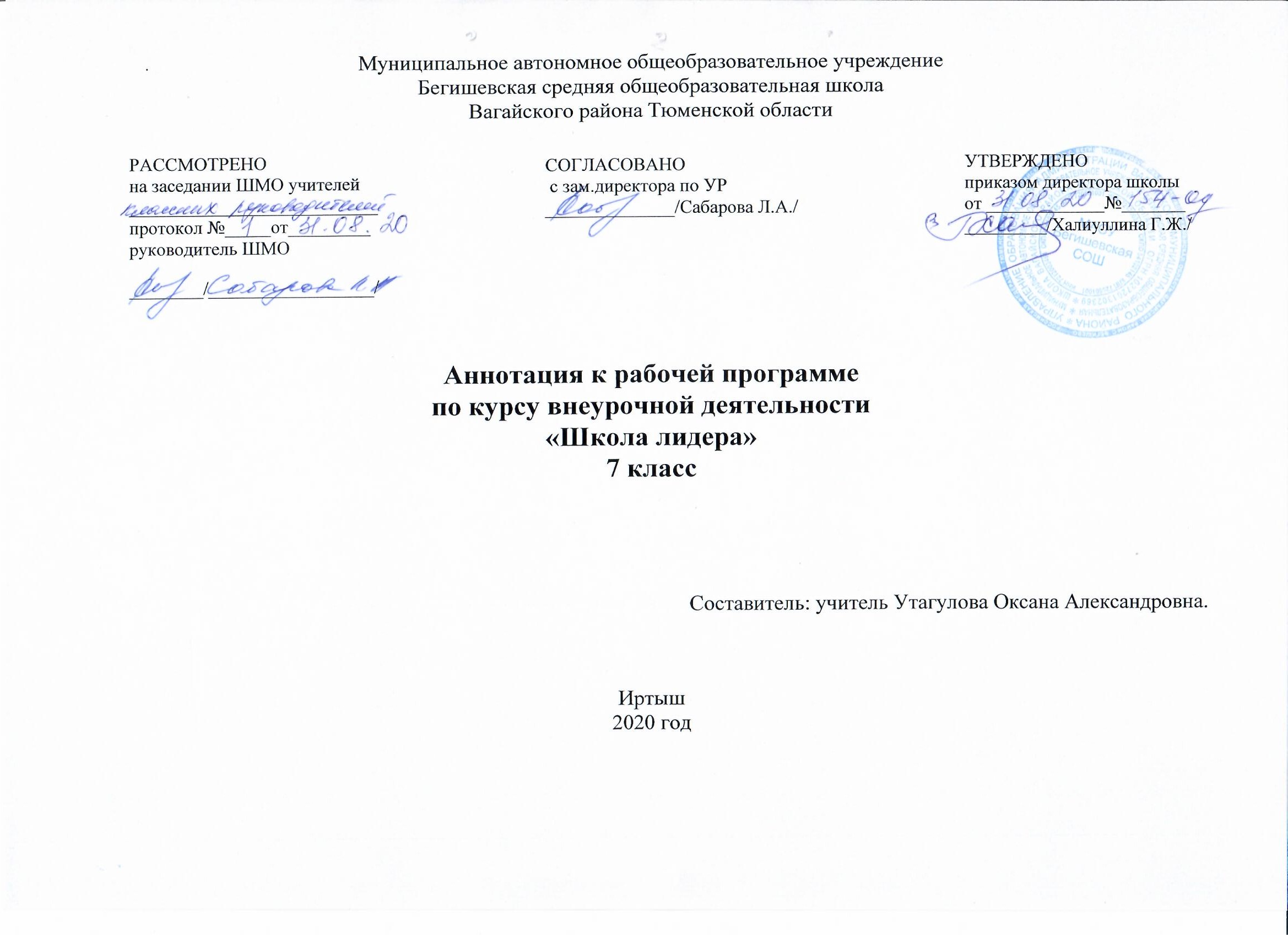 Нормативная база и УМК к внеурочной деятельности «Школа лидера»Закон РФ «Об образовании в Российской Федерации» от 29 декабря 2012 года № 273- ФЗ;Порядок организации и осуществления образовательной деятельности по основным общеобразовательным программам - образовательным программам начального общего, основного, общего и среднего общего образования (утвержден приказом Минобрнауки России от 30.08.2013 № 1015;Приказ Минобрнауки России от 17 декабря 2010г. № 1897 «Об утверждении федерального государственного образовательного стандарта основного общего образования»;Приказ Минобразования РФ от 5 марта 2004 г. N 1089 "Об утверждении федерального компонента государственных образовательных стандартов начального общего, основного общего и среднего (полного) общего образования";Приказ Министерства образования и науки Российской Федерации от 31.12.2015г. № 1577 «О внесении изменений в федеральный государственный образовательный стандарт основного общего образования, утвержденный приказом Министерства образования и науки Российской Федерации от 17 декабря 2010г. № 1897»;   Приказ Минобрнауки России от 07.06.2017 N 506 "О внесении изменений в федеральный компонент государственных образовательных стандартов начального общего, основного общего и среднего (полного) общего образования, утвержденный приказом Министерства образования Российской Федерации от 5 марта 2004 г. N 1089";  Устав МАОУ Бегишевская СОШ;Учебный план МАОУ Бегишевской СОШ.Количество часов, отводимое на изучение курсаПрограмма курса внеурочной деятельности рассчитана на 34 часа для учащихся 7  класса.   Цель и задачи изучения курса.Цель: формирование у школьников  социальной активности, развитие лидерских качеств, умений по самоорганизации и организации  различных форм деятельности   в образовательном учреждении и социуме.Задачи:Выявить первичный уровень знания подростком собственного лидерского потенциала.сформировать у школьников  способность  управленческой деятельности  и потребности  быть лидером.организовать занятия по овладению подростком специфическими знаниями, методиками и формами развития собственного и организаторского потенциала.сформировать  у обучающихся стремление к участию в общественной деятельности.определить вместе с подростком пути дальнейшей реализации его лидерского потенциала в условиях школы.сформировать  способность и готовность самостоятельно, а так же совместно с другими субъектами и институтами  решать различные социальные проблемы.Основное содержание курса 1 Вводное занятие (1 час)2 . Ученическое самоуправление (3 часа) 3. Лидер (4 часа )4. Самопрезентация (3 часа) 5.   Общение (4 часа)6.   Команда лидера (2 часа)7.   Коммуникативные качества, самооценка (3 часа)8.  Конфликт (2 часа)9.   Виды и формы КДТ (4 часа)10.  Разработка КДТ (3 часа)11.  Ученическое самоуправление в России и за рубежом (3 часа)12.   Практикум «Оценим себя реально» (1 час)13.   Итоговая игровая диагностика (2 часа) Итого : 34 часаФорма организации курса внеурочной деятельности Система отслеживания  и оценивания результатов обучения детей проходит через участие детей в разработке,   организации  и проведении  различных мероприятий, акции, проектов, конкурсов.  Промежуточная аттестация проводится   в форме защиты проекта.